In Memory ofJ J LoftusCurrently no informationRemembered with HonourBushey Memorial St Peter’s Church Memorial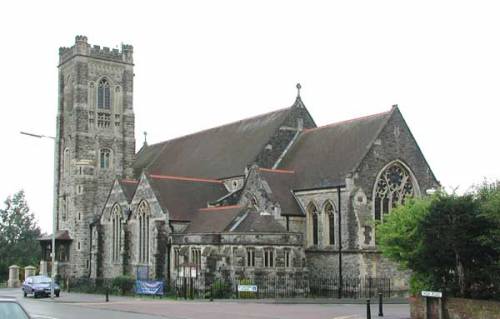 